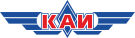 Казанский национальный исследовательский технический университет им. А.Н. Туполева – КАИ (КНИТУ-КАИ)Отдел развития брендаМОНИТОРИНГ СМИ ПО АНТИКОРРУПЦИИ26.08.22АиФ-Ставрополь:
Бывших замов директора колледжа Ставрополя уличили во взятках от студентовhttps://stav.aif.ru/society/law/byvshih_zamov_direktora_kolledzha_stavropolya_ulichili_vo_vzyatkah_ot_studentov18.08.22Бывших заместителей директора колледжа экономики и дизайна Ставрополя уличили во взятках от студентов, сообщает пресс-служба краевого управления Следственного комитета.По данным следствия, преступления в учебном заведении совершались с декабря 2021 года по февраль 2022 года. Подозреваемые получили от 11 студентов колледжа коммерческий подкуп на 190 тысяч рублей. Правоохранители считают, что за эти деньги ученики получили зачёты и экзамены без фактической проверки их знаний.Уголовное дело возбудили по статье «Коммерческий подкуп». В ведомстве уточняют, что действия студентов в результате расследования тоже получат свою правовую оценку. Regnum:
В Екатеринбурге студента судят за дачу взятки преподавателюhttps://regnum.ru/news/3674546.html19.08.22В Екатеринбурге студент университета путей сообщения отдан под суд за дачу взятки преподавателю. Об этом сообщает Центральное межрегиональное следственное управление на транспорте СК РФ.Расследование уголовного дела в отношении 37-летнего жителя Курганской области уже завершено. По данным следователей, в марте 2021 года он передал доценту через посредника 30 тыс. рублей за подготовку и выполнение выпускной квалификационной работы и за допуск студента к защите.Уголовное дело рассмотрит Железнодорожный районный суд Екатеринбурга. А в отношении взяткополучателя продолжается расследование.Агентство Бизнес Новостей:
Студента из Кургана будут судить за взятку доценту Уральского Госуниверситетаhttps://abnews.ru/2022/8/22/studenta-iz-kurgana-budut-sudit-za-vzyatku-doczentu-uralskogo-gosuniversiteta22.08.22Уральские следователи завершили расследование уголовного дела в отношении 37-летнего жителя Курганской области. Его обвиняют в даче взятки преподавателю.В пресс-службе Следственного комитета Свердловской области рассказали, что студент первого курса уральского госуниверситета путей сообщения в марте 2021 года через посредника передал 30 000 рублей доценту одной из кафедр.«Вознаграждение предназначалось за подготовку и выполнение выпускной квалификационной работы и незаконный допуск его к защите», — уточнили в СКР.Уголовное дело направлено в Железнодорожный районный суд Екатеринбурга для рассмотрения по существу. В отношении взяткополучателя следствие продолжается.Руководству вуза направлено представление об устранении способствующих совершению подобных преступлений обстоятельств и усилении ведомственного контроля за работой подчиненных.